УДК 658.012.43                                      К.е.н., професор, Новак В.О.Студентка, Андрійчук І.М.Національний авіаційний університет, м.КиївВПЛИВ ДІЯЛЬНОСТІ ТРАНСНАЦІОНАЛЬНИХ КОРПОРАЦІЙ ТА ПРОЦЕСУ ГЛОБАЛІЗАЦІЇ НА СТАН ЕКОНОМІКИ УКРАЇНИВизначено позитивні та негативні наслідки діяльності транснаціональних корпорацій на території України, досліджено вплив  глобалізаційнихперетворень на вітчизняну економіку, запропоновані шляхи покращення інвестиційного клімату в державі.Ключові слова: транснаціональні корпорації, глобалізація, інтеграція, інвестиції, міжнародний ринок.Постановка проблеми в загальному виді. Її зв`язок із важливими науковими чи практичними завданнями. Сучасні умови ринкового середовища вимагають від організацій підвищення рівня конкурентоспроможності. З цією метою, підприємства намагаються знайти якомога кращі шляхи для виробництва та збуту своєї продукції або надання послуг. Оскільки, не завжди є можливість використовувати конкурентні переваги в межах своєї країни, доцільно зайнятися їхнім пошуком за кордоном.Головними причинами, які спонукають бізнесменів розвивати підприємницьку діяльність в інших країнах, є більш дешева робоча сила, наявність сировинних ресурсів, або їх нижча вартість. Переваги отримуються не лише для виробництва, а й для збуту – існує можливість отримання більших прибутків, розширюється ринок збуту за рахунок залучення споживачів з країни-реципієнта.Процес глобалізації створює систему господарювання світового масштабу, яка об’єднує всі фактори виробництва окремих країн, використовуючи їх на міжнародному рівні. Внаслідок цього, між країнами відбувається обмін капіталом, робочою силою, технологіями та іншими чинниками, які, переміщуючись з однієї держави в іншу, сприяють процесу взаємної інтеграції країн.На сьогоднішній день будь-яка держава, що має економічні контакти з іншими державами, не може залишатися осторонь процесів глобалізації. Україна не є виключенням, оскільки вона має економічні контакти практично з усіма країнами, активно взаємодіє з більшістю з них, а також здійснює співробітництво з провідними індустріальними державами, країнами, що розвиваються, сусідніми державами, країнами СНД та іншими. Крім цього, Україна має намір стати членом Європейського Союзу, у такий спосіб реалізувавши найвищу форму міжнародних економічних відносин, тобто міжнародну економічну інтеграцію. Це спонукає до виконання роботи над умовами, які були висунуті для країн, що бажають вступити до ЄС.Аналіз останніх досліджень і публікацій, в яких започатковано розв`язання даної проблеми. Проблеми, пов’язані зтранснаціоналізацією виробництва та глобалізаційними процесами, досліджуються багатьма зарубіжними вченими. Серед них: К.Брундер, Дж. Андерсон, К. Кутлер, Т. Бірстекер, П. Еплбаум, В.Робінсон та інші. Серед вітчизняних спеціалістів у галузі міжнародних економічних відносин, значний внесок у дослідження впливу інтеграційних процесів на Україну зробили Бондарчук І. В., Багрова І.В., Гетьман О.О., Власик В.Є., Солдатенко В. В., Федоренко С. В.. В своїх наукових працях вони розглядають інвестиційний клімат України, її місце на міжнародній арені та перспективи подальшого розвитку в умовах глобалізації.Виділення невирішених раніше частин загальної проблеми.Глобалізація та інтеграція у систему світового господарства вважається позитивним процесом для будь-якої країни. Проте, необхідно звернути увагу і на негативні наслідки, які можуть очікувати на Україну, як на державу з перехідною економікою і недостатньо сприятливим інвестиційним кліматом. Це зумовлює потребу попрацювати над рекомендаціями, які сприятимуть інтеграційним процесам, в той же час, даючи можливість користуватись перевагами, які глобалізація дає країни. Важливо приділити увагу питанням економічної та екологічної безпеки, з метою запобігання нераціонального використання ресурсної бази та недопущення перетворення України на утилізатор промислово розвинених країн.Викладення основного матеріалу. На сучасному етапі міжнародна економічна ситуація характеризується такими рисами, як розмитість національних кордонів, створення єдиного економічного простору, збільшення концентрації капіталів, зростання кількості фінансових груп і транснаціональних корпорацій, різноманітність форм міжнародного обміну, тощо. Україна не може ігнорувати світові економічні тенденції, тому вона залучена до процесів глобалізації та інтеграції.         Ресурси розподілені між країнами нерівномірно. В деяких державах спостерігається нагромадження капіталу, в той час як в інших – його дефіцит. Подібна проблема має місце в ресурсозабезпеченості та технологічному розвитку. Тому виникла необхідність у більш рівномірному розподілі ресурсів між країнами, або створенні умов, за яких виробництво могло відбуватися з залученням якіснішої сировини, більш кваліфікованого чи менш оплачуваного персоналу або новіших технологічних розробок. Це стало поштовхом до міжнародного руху капіталу і, внаслідок цього, створення транснаціональних корпорацій (ТНК).З метою забезпечення інвестиційного розвитку, запровадження у виробництво нових технологій, створення робочих місць, ТНК знайшли своє місце і в Україні. Серед глобальних корпорацій, представлених на вітчизняному ринку, є наступні: Coca-Cola, Nestle,Metro Cash&Carry, Nokia, Samsung, Hewlett-Packard, British AmericanTobacco, Henkel, Lego, Volkswagen, Toyota, Leoni та інші. Проте, великі промислові концерни, наприклад Westinghouse або GeneralElectric, не мають філій на території України. Виключенням з цього  єMittal Steel, в якості проміжної ланки якого виступає завод Криворіжсталь.В результаті аналізу діяльності ТНК в Україні, авторами визначені найбільш привабливі для інвестування галузі економіки. Їх питома вага представлена на рис. 1.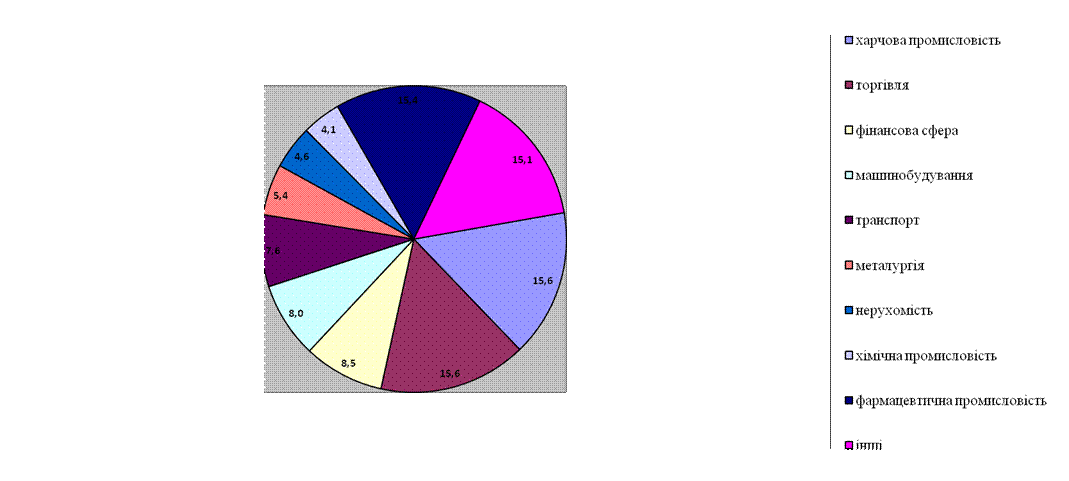 Рис. 1. Рейтинг інвестиційної привабливості галузей економіки УкраїниПроведений аналіз свідчить, що обсяг прямих іноземних інвестицій в Україну за останні 4 роки має тенденцію зростати в межах 1 млрд. доларів США щорічно.Досліджено, що головними інвесторами капіталу для України є США, країни Європейського Союзу, Росія. Також інвестування здійснюють промислово розвинені країни і нові індустріальні країни.Розглядаючи галузеві пріоритети вищевказаних країн, можна помітити, що США і країни ЄС надають перевагу капіталовкладенням в харчову та фармацевтичну промисловість, торговий сектор та фінансову галузь. Це зумовлено швидким переміщенням капіталу в даних сферах, а також мінімальним рівнем комерційних та інших ризиків.Росію цікавлять, перш за все, металургійна промисловість, паливно-енергетичний комплекс та хімічна галузь. При цьому, основними факторами впливу, є наявність конкурентних переваг Росії у вищевказаних сферах на міжнародному ринку. Тому російські ТНК, маючи фінансові можливості для влиття свого капіталу в виробничі потужності постсоціалістичних країн, розширюють та укріплюють свої позиції на ринку. ТНК промислово розвинених країн надають перевагу інвестуванню сфери бізнес-послуг.Авторами систематизовані позитивні та негативні наслідки для країни-реципієнта при залученні іноземних інвестицій, як представлено в таблиці 1.Таблиця 1Переваги та недоліки залучення іноземних інвестиційНа думку авторів, надзвичайно актуальною проблемою є пошук можливості поєднання інтересів, у такий спосіб задовольнивши бажання і держави, і керівництва ТНК. Це можливо у випадку, коли уряд держави визначає перспективні напрямки розвитку певної галузі і сприяє залученню інвестицій в них. А ТНК, користуючись даним становищем, вкладає капітал саме в ці галузі.В Україні більша кількість інвестицій спрямована у сфери торгівлі, фінансів і нерухомості, хоч доцільніше було б здійснювати капіталовкладення в залучення інноваційних технологій у сфері машинобудування, енергозбереження, екології, удосконалення інфраструктури, зокрема комунальної, тощо.На жаль, Україна не має тісної взаємодії з іноземними ТНК. За даними на 2006 рік, кількість ТНК, які мають свої філії в Україні, складає 0,8% від їх загальної кількості. Перш за все, ТНК прагнуть розширити корпоративну мережу за допомогою доступу до сировинних та трудових ресурсів і обійти національний захист вітчизняних виробників. Проте, керівництво ТНК не  бажають створювати дочірні підприємства у країнах, які мають несприятливий інвестиційний клімат.До причин, які демотивують закордонних інвесторів вкладати капітал в діяльність українських підприємств, на наш погляд, належать:        нестабільний політичний стан;        можливість неоднозначного трактування законів і правових норм;        складність адміністрування податків;        кількість та складність отримання дозволів;        технічне регулювання (сертифікація та стандартизація);        спонтанність перевірки органів державного нагляду, тощо.Вищезазначені причини призводять до того, що значна частина суб’єктів підприємницької діяльності працює в тіньовій економіці. Для іноземних інвесторів дана ситуація є неприйнятною. Їхній сформований імідж, якісний продукт, застосування новітніх технологій дають змогу тримати конкурентні позиції на будь-якому ринку.Головною метою ТНК є перспектива довгострокової співпраці, а не одержання одноразового прибутку, за який доведеться заплатити статусом добропорядної корпорації. Тому, більшість ТНК, які цінують свою репутацію, діють легально. Це суттєво дискримінує їхні позиції у порівнянні з вітчизняними підприємствами, які мають менші витрати через відсутність податкових і митних платежів, діючи в тіньовій економіці.Аналізуючи статистичні дані Міністерства економіки, автори відмічають покращення інвестиційного клімату України в період 2009-2010 років. Цьому сприяло проведення ряду змін в законодавстві з питань удосконалення правової та організаційної бази для забезпечення сприятливого інвестиційного клімату і створення основи збереження та підвищення конкурентоспроможності вітчизняної економіки. Урядовою постановою від 20.12.2008 за № 1107 схвалено Програму діяльності Кабінету Міністрів України “Подолання впливу світової фінансово-економічної кризи та поступальний розвиток”, яка має на меті запобігти подальшому розгортанню кризи та стримуванню розвитку економіки України, а також покращення якості життя населення.Діяльність Уряду в умовах кризи направлена на забезпечення стабільної роботи підприємств реального сектору, насамперед тих, на які вплив світової фінансової кризи був найбільшим, забезпечення державної підтримки, зокрема через надання державних гарантій, здійснення ефективної політики енергозбереження та покращення технологічного рівня української промисловості.Необхідно зазначити, що інвестиційна політика Уряду України спрямована на створення умов, привабливих для інвестиційної діяльності, і вимагає підтримки з боку інвесторів. Необхідність прискорення змін, які очікуються в сфері регуляторного законодавства вимагає, щоб інвестори пропонували Кабінету Міністрів України професійно підготовлені проекти законодавчих актів, що містять чіткі і виважені поради для розв’язання визначених проблем в інвестиційній сфері.Діяльність ТНК на національному ринку може призвести до монополізації. Це особливо актуально для українського ринку, оскільки вітчизняна продукція не є достатньо конкурентоспроможною на міжнародному ринку і велика міжнародна корпорація може легко її витіснити. Крім того, в ході дослідження виявлено тенденцію до захоплення ринкової влади на найбільш швидкозростаючих та прибуткових ринках країни, олігополізуючи їх. Наприклад, ринок пива в Україні контролюється двома іноземними ТНК - Baltic Beverages Holding (ВВН) і Sun Interbrew (SI), які скупили акції українських пивзаводів на суму більше 7 млн. доларів США. Внаслідок цього, незалежним серед усіх виробників пива залишилося лише ВАТ «Оболонь».Автори пропонують звернути увагу на відсутність раціонального законодавства, яке регулювало б відносини, сприяючи інвестиціям і запобігаючи монополізації ринку. Особлива роль в даному процесі відводиться Антимонопольному комітету, який повинен контролювати діяльність закордонних ТНК на території України.Проведені дослідження показали, що динаміка і структура інвестицій свідчить, що вітчизняні інвестори мають на меті отримання швидкого прибутку, а також мають схильність до відмивання коштів і фінансового зловживання. Характерними рисами українських інвестицій є наступні:        значна частина інвестицій здійснюється в нематеріальній формі;        наявність великих обсягів офшорних інвестицій;        висока латентність інвестицій.Формування на території України власних ТНК, на думку авторів, може стати стратегічною перспективою, яка сприятиме конкурентоспроможності вітчизняних виробників та їх виживанню на міжнародному ринку, покращить стан економіки та добробуту населення. Проте, це можливо лише за умови сприяння держави, за допомогою стимулювання певних видів діяльності, відсутністю перешкод при реєстрації та подальшій діяльності з боку державних органів, удосконалення правового, податкового, фінансового законодавства, тощо.Вітчизняна ТНК матиме змогу бути більш ефективною для країни, ніж виробник, діючий виключно в межах національного ринку. Суперництво за конкурентні позиції на ринку між українськими та закордонними ТНК сприятиме підвищенню ролі вітчизняної економіки і якнайповнішому задоволенню потреб споживачів.Найбільш пріоритетними сферами створення ТНК в Україні, на наш погляд, є наступні:        авіаційна промисловість,        воєнно-промисловий комплекс,        електроніка,        легка і харчова промисловість,        машинобудування,        металургійна сфера,        наукові дослідження,        програмування і веб-дизайн,        ракетно-космічна галузь,        транспорт,        хімічна промисловість.Вплив процесів глобалізації на економічний стан країни є досить суперечливим, що зумовлено певними суб’єктивними і об’єктивними  причинами. Будь-яка країна, що приймає участь у міжнародних процесах, буде задіяна в глобалізації. Тому важливо не лише втримати свої позиції, а й одержати вигоду.Одним з найбільш вигідних способів ведення бізнесу на сьогодні є створення транснаціональних корпорацій. Останнім часом, ТНК розширює корпоративну мережу через злиття або поглинання компаній в країні-реципієнті. Це призводить до монополізації ринку даної країни, контролювання і знищення національних виробників, тобто робить сильних ще сильнішими, а слабких ще слабшими. Україна ще не відчула всього впливу ТНК на національне виробництво, оскільки масштаб їх діяльності на території держави менший, у порівнянні з іншими країнами (наприклад, ЄС).Висновки. З метою запобігання монополізації, контролю за правомірністю та впливу інших регулюючих заходів, країна повинна прийняти відповідні законодавчі акти, які обмежували б діяльність ТНК і спрямовували їх у сфери, визначені державою як пріоритетні. Зростання чисельності країн-інвесторів є позитивним явищем, тому необхідно покращувати інвестиційний клімат для залучення капіталовкладень. При цьому, на наш погляд, українським підприємствам слід вступати в співпрацю з іноземними ТНК не в якості джерела дешевих сировинних ресурсів або відсталого технологічного придатку, а використовувати переваги залучення іноземних інвестицій. Сприятливим для України було б створення власних ТНК, заснованих на принципах чесного бізнесу, якісного продукту і новітніх технологій. Проте, реалізація даних перспектив можлива лише за умови підтримки держави та встановлення інвестиційного клімату на належному рівні.Список літератури1.     Бондарчук І.В. Особливості інвестиційної стратегії нерезидентів в Україні // Інвестиції: практика та досвід. — 2006. — № 4.2.     Шнипко О. Транснаціональні корпорації та проблемитранснаціоналізації українського ринку // Економіст — 2005. — № 11.3.     Koenig-Archibugi, Mathias. 2004. Transnational Corporations and Public Accountability.4.     World Investment Report. – New York, Geneva: UNCTAD, 2005.5.     Міністерство економіки України. [Електронний ресурс]: Режим доступу:   http://www.me.gov.ua/Переваги:Недоліки:можливість розвитку виробництва, створення нового підприємства або реорганізація старого;бажання мати монопольне становище у певній галузі країни-реципієнта;урахування і задоволення потреб споживачів країни-реципієнта;контролювання внутрішніх ринків;збільшення податкових надходжень до бюджету;знищення національних виробників, як менш конкурентоздатних;створення робочих місць, навчання, підготовка та підвищення кваліфікації працівників;технологічна залежність філій від материнської компанії;зростання рівня добробуту та доходів населення;здійснення контролю діяльності діючих підприємств країни-реципієнта;впровадження інноваційних технологій, новітніх розробок і високотехнологічних процесів.створення екологічно-небезпечних виробництв, які заборонені або значно обмежені в країні базування.